Проект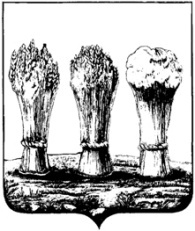 ПЕНЗЕНСКАЯ  ГОРОДСКАЯ  ДУМАРЕШЕНИЕ__________________                                                                                № ___________Информация ципальными унитарными предприятиями и муниципальными учреждениями г.  ципальными унитарными предприятиями и муниципальными учреждениями г. об  установленных  тарифах  на  услуги,работы   муниципальных   предприятий,   учрежденийЗаслушав информацию об установленных тарифах на услуги, работы муниципальных предприятий, учреждений во исполнение пункта 7 статьи 4 решения Пензенской городской Думы от 28.09.2012 № 1010-43/5 «Об утверждении порядка установления тарифов на услуги, предоставляемые муниципальными предприятиями и учреждениями города Пензы и работы, выполняемые муниципальными предприятиями и учреждениями города Пензы», руководствуясь ст. 22 Устава города Пензы,Пензенская  городская  Дума  решила: Информацию  об  установленных  тарифах на услуги, работы муниципальных  предприятий,  учреждений   принять  к  сведению.Глава  города 	                                                    	В.П. Савельев				     	